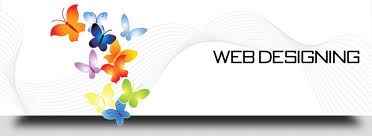 ΕΚΠΑΙΔΕΥΤΙΚΗ ΥΛΗ:Adobe Dreamweaver (30 ώρες)1.    Εισαγωγικά
•    Εισαγωγή στο Web Design
•    Βασική Ορολογία
•    Κανόνες και βασικές αρχές  Web Design
•    Προσχεδιασμός ενός web site και οργάνωση του περιεχομένου του
•    Συμβουλές για αποτελεσματικά και εύχρηστα websites.

2.    Γνωριμία με το Adobe Dreamweaver
•    Ο χώρος εργασίας
•    Προσαρμογή του χώρου εργασίας
•    Παλέτες και Επιθεωρητές του προγράμματος

3.    Βασικά Στοιχεία Ιστοσελίδων
•    Δημιουργία και Διαμόρφωση Ιστοσελίδας
•    Ιδιότητες Σελίδας
•    Χρώμα και Ρυθμίσεις Χρωμάτων
•    Προεπισκόπηση σε φυλλομετρητή

4.    Επεξεργασία Κειμένου
•    Τοποθέτηση και διαχείριση κειμένου
•    Μορφοποίηση κειμένου
•    Γραμματοσειρές
•    Στυλ
•    Παράγραφοι και διάταξη σελίδας
•    Διαχείριση και ιδιότητες παραγράφων

5.    Εικόνες
•    Εισαγωγή εικόνων
•    Διαχείριση εικόνων
•    Ιδιότητες εικόνων
•    Εναλλαγή εικόνων (rollover)

6.    Πίνακες
•    Δημιουργία πινάκων
•    Μορφοποίηση πινάκων
•    Διαχείριση πινάκων
•    Χρήση πίνακα στη διάταξη μιας σελίδας

7.    Συνδέσεις
•    Δημιουργία δεσμών (Links)
•    Απόλυτες και σχετικές διαδρομές
•    Δημιουργία υπερσυνδέσμου (Hyperlink)
•    Δημιουργία άγκυρας (Anchor)
•    Δημιουργία δεσμού e-mail
•    Εισαγωγή γραμμής πλοήγησης (Navigation Bar)
•    Προσθήκη δεσμών σε χάρτες εικόνας

8.    Επίπεδα (Layers)
•    Προσθήκη επιπέδου
•    Μετακίνηση και τοποθέτηση επιπέδων
•    Ορατότητα επιπέδου
•    Υπερχείλιση και αποκοπή επιπέδου
•    Ένθετα επίπεδα
•    Μετατροπή πίνακα σε επίπεδα

9.    Πλαίσια (Frames)
•    Δημιουργία πλαισίων
•    Ιδιότητες των πλαισίων
•    Διαμόρφωση πλαισίων
•    Ομάδες πλαισίων
•    Στόχευση σελίδων σε πλαίσια

10.    Φόρμες
•    Δημιουργία φόρμας
•    Ιδιότητες των πεδίων της φόρμας
•    Μορφοποίηση φόρμας
•    Διαχείριση φόρμας

11.    Συμπεριφορές (Behaviors)
•    Αλλαγές συμπεριφορών αντικειμένων
•    Άνοιγμα νέου παραθύρου
•    Εμφάνιση μηνύματος
•    Προσθήκη άλλων συμπεριφορών

12.    Πολυμέσα και Αυτοματισμοί
•    Προσθήκη αρχείων πολυμέσων
•    Χρήση Προτύπων
•    Χρήση widgets

13.    Δημοσίευση ΣελίδαςWordpress (20 ώρες)• Εισαγωγή στο Πρόγραμμα - Περιγραφή του WordPress• «Κατέβασμα» και εγκατάσταση τοπικού server XAMPP• «Κατέβασμα» και εγκατάσταση του Wordpress• Περιγραφή FrontEnd (Εμφάνιση Ιστοσελίδας) – BackEnd (Περιοχή Διαχείρισης)• Γενικές ρυθμίσεις Ιστοσελίδας
• Δημιουργία Μενού
• Δημιουργία Χρηστών
• Δημιουργία Κατηγοριών
• Δημιουργία Άρθρων
• Δημιουργία Αντιγράφων ασφαλείας.
• Αναβάθμιση WordPress
• Εγκατάσταση Themes
• Εγκατάσταση Plugins
• Ρύθμιση Widgets
• WordPress SEO (Search Engine Optimization)
• Εγκατάσταση WooCommerce